GUÍA DE MATEMÁTICAS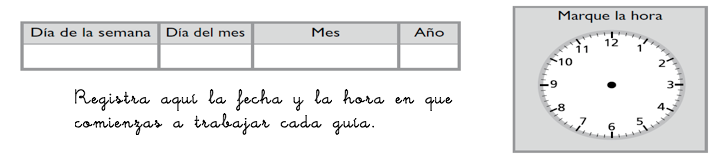 ¿Qué necesito saber?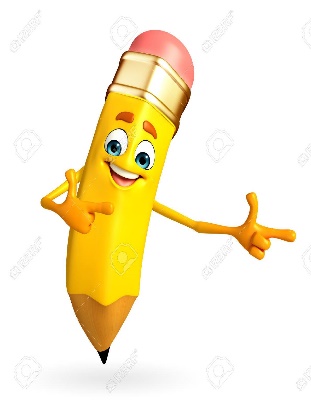 Entonces:Demostrar es realizar un procedimiento o estrategia para resolver en este caso una divisiónRecordemos...Recordemos como dividimos usando el algoritmo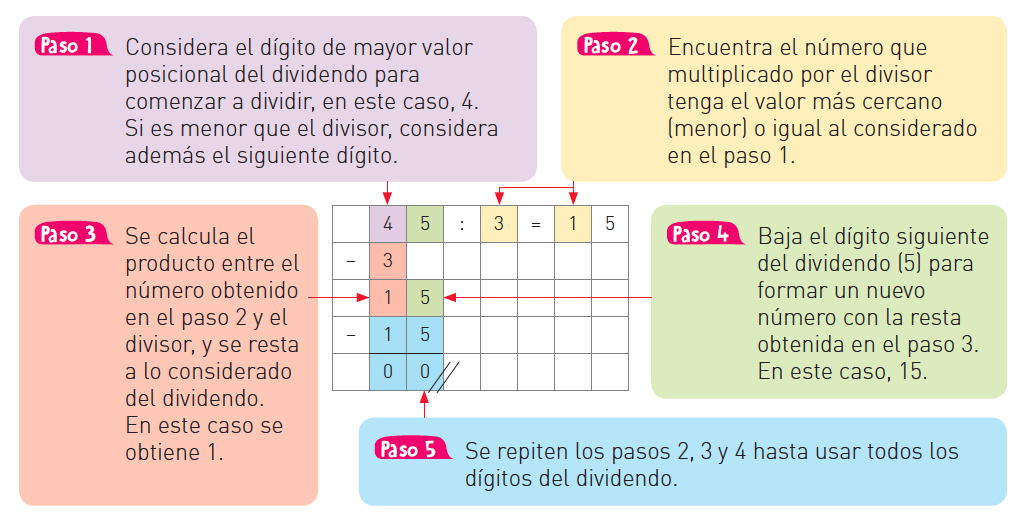 1. Completa con la resolución de cada divisiónSi quieres seguir aprendiendo revisa el siguiente video de youtubehttps://www.youtube.com/watch?v=PCRCrdJbaCMDividir por 1 y por si mismo      Lee con atención: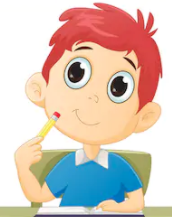 Ahora tu …Resuelve las siguientes operaciones.18: 1 = ________           27: 1 = ________         1: 1 = ________ 8: 1   =  ________           11: 1 = ________        40: 1 = ________12: 1 = ________           34: 1 = ________        67: 1 = ________ Explica qué sucede cuándo dividimos por 1________________________________________________________________________________.9 : 9      = ______              16 :16  = ______          7 : 7 = ______38: 38 = _______              21 : 10 = ______        14:14= ______ 3.,3      = _______              12 : 12 = ______        54: 54 ______ Explica qué sucede cuándo un número es dividido por si mismo. _________________________________________________________________________.Para reflexionar ¿De qué sirve dividir?Dividir es un reparto equitativo por lo tanto aprender a realizar esta operación nos soluciona situaciones en las que debemos lograr repartir de forma equivalente para cada de los grupos del repartoPara finalizar resuelve las siguientes situaciones, tómale una foto y envíala al grupo de whatsapp del curso.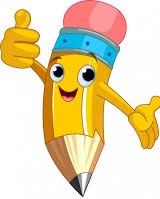 Nombre:Curso: 5°A   Fecha: semana N° 4¿QUÉ APRENDEREMOS?¿QUÉ APRENDEREMOS?¿QUÉ APRENDEREMOS?Objetivo (s): Demostrar que comprenden la división en contexto de la tablas de multiplicar hasta 10 por 10; representando y explicándola división como repartición agrupación de partes iguales.Objetivo (s): Demostrar que comprenden la división en contexto de la tablas de multiplicar hasta 10 por 10; representando y explicándola división como repartición agrupación de partes iguales.Objetivo (s): Demostrar que comprenden la división en contexto de la tablas de multiplicar hasta 10 por 10; representando y explicándola división como repartición agrupación de partes iguales.Contenidos: DivisiónContenidos: DivisiónContenidos: DivisiónObjetivo de la semana: Demostrar que comprenden la división en contexto de la tablas de multiplicar hasta 10 por 10; representando y explicándola división como repartición agrupación de partes iguales.Objetivo de la semana: Demostrar que comprenden la división en contexto de la tablas de multiplicar hasta 10 por 10; representando y explicándola división como repartición agrupación de partes iguales.Objetivo de la semana: Demostrar que comprenden la división en contexto de la tablas de multiplicar hasta 10 por 10; representando y explicándola división como repartición agrupación de partes iguales.Habilidad: DemostrarHabilidad: DemostrarHabilidad: Demostrar      Dividir significa repartir en partes iguales una cierta cantidad. Por lo tanto nos permite averiguar cuantas veces una cantidad está contenida en otra.Observa y completa:                                    15   :   3    =  ______               Entonces: 15   :   3    =   5                                0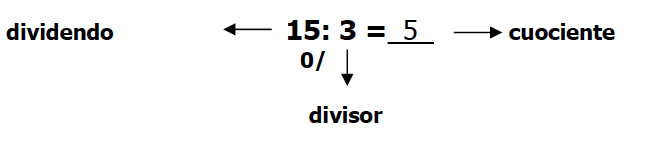 32:2=1-22-75:5=1-5-48:3=1-38-95:3=   --a)Tengo un cuaderno con 93 Pág., y debo dividirlo para cada trimestre, ¿Cuántas hojas podré usar en cada trimestre?a)Tengo un cuaderno con 93 Pág., y debo dividirlo para cada trimestre, ¿Cuántas hojas podré usar en cada trimestre? Representación:                           93 Operación:    93: 3  =    …….Respuesta completa:  Podré usar cada semestre …………..Respuesta completa:  Podré usar cada semestre …………..b) Me entregaron 62 fichas, las tengo que dividir para ambos cursos con la misma cantidad ¿Cuántas fichas les tocará a cada curso?b) Me entregaron 62 fichas, las tengo que dividir para ambos cursos con la misma cantidad ¿Cuántas fichas les tocará a cada curso? Representación: Operación:Respuesta completa:  Respuesta completa:  c) Hay 78 scout y se deben formar 5 grupos iguales ¿Cuántos habrá en cada grupo? ¿sobrarán o no sobrarán scout?c) Hay 78 scout y se deben formar 5 grupos iguales ¿Cuántos habrá en cada grupo? ¿sobrarán o no sobrarán scout? Representación: Operación:Respuesta completa:  Respuesta completa:  